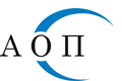 1000 София, ул. "Леге" 4e-mail: aop@aop.bgинтернет адрес: http://www.aop.bgОБЯВАза обществена поръчка на стойност по чл. 20, ал. 3 от ЗОП Номер на обявата: [759-128/12.12.2016 година ]Възложител: Директорът на ОУ „Св. Патриарх Евтимий“ публичен възложител по чл.5, ал.2, т.14 ЗОППоделение (когато е приложимо): Партида в регистъра на обществените поръчки:   4054Адрес: гр. Велико Търново, ул. „Мармалийска“ № 13Лице за контакт Иваничка ПетковаТелефон: 062 539410E-mail: patr.evt_vt@abv.bgДостъпът до документацията за поръчката е ограничен: [] Да [Х] НеДопълнителна информация може да бъде получена от:[Х] Горепосоченото/ите място/места за контакт[] Друг адрес: (моля, посочете друг адрес)Приемане на документи и оферти по електронен път: [] Да [Х] НеОбект на поръчката:[] Строителство[Х] Доставки[] УслугиПредмет на поръчката: „Доставка на закуски и плодове за децата от подготвителните групи и учениците от първи до четвърти клас от ОУ „Св. Патриарх Евтимий” гр. Велико Търново през 2017 г.“Кратко описание: „Предвижда се извършване на: доставки веднъж дневно до 8,30 ч. на пакетирани закуска, и/или плодове за децата от подготвителната група и за учениците от първи до четвърти клас на  ОУ "Св. Патриарх Евтимий", гр. Велико Търново по програма «Подпомагане храненето на децата от подготвителните групи в детските градини, децата от подготвителните класове в училище и учениците от І - ІV клас» на Министерството на образованието и науката"     Място на извършване: гр.Велико Търново, ул. „Мармалийска“ № 13Обща прогнозна стойност на поръчката: Общата прогнозна стойност на поръчката е  41333 (словом: четиридесет и една хиляди триста тридесет и три лева) без ДДСОбособени позиции (когато е приложимо): [Х] Да [] НеНомер на обособената позиция: [ ]Забележка: Използвайте този раздел толкова пъти, колкото са обособените позиции.Условия, на които трябва да отговарят участниците (когато е приложимо):Участниците следва да представят оферта, изготвена съгласно условията на ЗОП, ППЗОП, настоящата обява, документацията за участие в настоящата обществена поръчка, публикувана в профила на купувача на интернет страницата на възложителя http://oupe-vt.com/профил-на-купувача/1. Съгласно чл.10, ал.1 от ЗОП в обществена поръчка може да участва всяко българско или чуждестранно физическо или юридическо лице, или техни обединения, както и всяко друго образувание, което има право да изпълнява доставки съгласно законодателството на държавата, в която е установено и отговарят на предварително обявените условия, съдържащи се в обявата за събиране на оферти и документацията за участие и изискванията посочени в Закона за обществените поръчки.  2. Съгласно чл.10, ал.2 от ЗОП Възложителят не изисква обединението да има определена правна форма, за да участва при възлагането на обществената поръчка и не поставя условие за създаване на юридическо лице. 3. Когато участникът е обединение, което не е юридическо лице, съответствието с критериите за подбор се доказват от един участник, а не от всяко от лицата, включени в него, с изключение на документите посочени в чл.59, ал.6 от ЗОП. 4. Договорът за създаване на обединение с посочено правно основание за създаване на обединението и трябва да съдържа клаузи, които:4.1. да определят партньор, който да представлява обединението за целите на обществената поръчка; 4.2.  гарантират, че всички членове на обединението са солидарно отговорни, заедно и поотделно, по закон за изпълнението на договора; 4.3. да посочат правата и задълженията на участниците в обединението;4.4. да посочат разпределението на отговорността между членовете на обединението.4.5. да посочат дейностите, които ще изпълнява всеки член от обединението.5. Когато не е приложен договор за създаване на обединение, или в приложения договор липсват клаузи, гарантиращи изпълнението на посочените в т.4 условия, или съставът на обединението се е променил след подаването на офертата – участникът ще бъде отстранен от участие в настоящата обществена поръчка.6. Съгласно чл.101, ал.9, ал.10 и ал.11 ЗОП лице, което участва в обединение, или е дало съгласие и фигурира като подизпълнител в офертата на друг участник, не може да представя самостоятелна оферта. В процедурата за възлагане на обществена поръчка едно физическо или юридическо лице може да участва само в едно обединение. Свързани лица или свързани предприятия не може да бъдат самостоятелни участници в една и съща процедура. 7. Съгласно чл.70 ППЗОП когато определеният изпълнител е неперсонифицирано обединение на физически и/или юридически лица, договорът за обществена поръчка се сключва, след като изпълнителят представи пред възложителя заверено копие от удостоверение за данъчна регистрация и регистрация по БУЛСТАТ или еквиваленти документи съгласно законодателството на държавата, в която обединението е установено.    8. С офертата си участниците може без ограничения да предлагат ползването на подизпълнители.   9. Участникът да отговаря на изискванията на чл.54, ал.1, т.1, 2, 3, 4 и 7 от Закона за обществените поръчки.  10. Участникът да не е дружество, регистрирано в юрисдикции с преференциален данъчен режим, и/или лице, контролирано от такова дружество, освен ако не са налице изключенията, посочени в чл. 4 от Закона за икономическите и финансовите отношения с дружествата, регистрирани в юрисдикции с преференциален данъчен режим, свързаните с тях лица и техните действителни собственициПравоспособност за упражняване на професионална дейност:  Възложителят не поставя изискване.Икономическо и финансово състояние:  Възложителят не поставя изискване.Технически и професионални способности:Участникът да е изпълнил дейности с предмет и обем, идентични или сходни с тези на поръчката за последните три години от датата на подаване на офертата.Участникът да има минимум един, вписан в Регистъра на обектите за производство и търговия с храни и регистриран като постоянен обект по реда на Закона за хранитеУчастикът да има минимум едно транспортно средство, отговарящо на хигиенните изисквания за транспорт на готова храна.2. Участникът, доказва минималните изисквания за технически и професонални способности със следните документи:1. Списък по чл.64, ал.1, т.2 от ЗОП  на доставките, които са идентични или сходни с предмета на поръчката, с посочване на стойностите, датите и получателите, заедно с доказателство за извършената доставка.2. Декларации по чл.64, ал.1, т.9 от ЗОП,   за наличие на минимум един вписан в Регистъра на обектите за производство и търговия с храни и регистриран като постоянен обект по реда на Закона за храните с посочване на точния му адрес и минимум едно транспортно средство, отговарящи на хигиенните изисквания за транспорт на готова храна с посочване на марка, модел и регистрационен номер.**Участник може да докаже съответствието си с изискванията за технически възможности и/или квалификация с възможностите на едно или повече трети лица съгласно изискванията на чл.65 от Закона за обществените поръчки.Информация относно запазени поръчки  (когато е приложимо):[] Поръчката е запазена за специализирани предприятия или кооперации на хора с   увреждания или за лица, чиято основна цел е социалното интегриране на хора сувреждания или на хора в неравностойно положение.[] Изпълнението на поръчката е ограничено в рамките на програми за създаване назащитени работни местаКритерий за възлагане:[] Оптимално съотношение качество/цена въз основа на:      [] Цена и качествени показатели      [] Разходи и качествени показатели [] Ниво на разходите[Х] Най-ниска цена Показатели за оценка: (моля, повторете, колкото пъти е необходимо) На първо място се класира участникът, предложил най-ниската цена без ДДС, за един ученик, за един ден.Срок за получаване на офертите:Дата: 23.12.2016 година                      Час: 16:30 часаСрок на валидност на офертите:30 дни след крайния срок за получаване на офертитеДата и час на отваряне на офертите:Дата: 30.12.2016 година, 10.30 часа Място на отваряне на офертите: гр. Велико Търново, ул. „Мармалийска“ № 13, сградата на ОУ „Св. Патриарх Евтимий“Информация относно средства от Европейския съюз:Обществената поръчка е във връзка с проект и/или програма, финансиран/а със средства от европейските фондове и програми:  [] Да [Х] Не        Идентификация на проекта, когато е приложимо: [……]Друга информация (когато е приложимо): [……]Дата на настоящата обяваДата: 16.12.2016 годинаВъзложителТрите имена:  Иваничка Тодорова ПетковаДлъжност: директор